Supplementary Materials: Cluster analyses for temporal relationship between sampling order of pig and Ct from IAV screeningPrinciple component analysis (PCA) found three clusters at Exhibition B (Figure 2A) and two clusters at Exhibition C (Figure 2B) among the swine testing rRT-PCR positive for type A influenza during entry at agricultural exhibitions in 2014. On the vertical axis the resulting Ct value from the rRT-PCR screening is displayed. The horizontal axis represents the individual swine’s place in sample order in time. The positive samples are labeled with the group number they were clustered into (labeled 1 through 3). 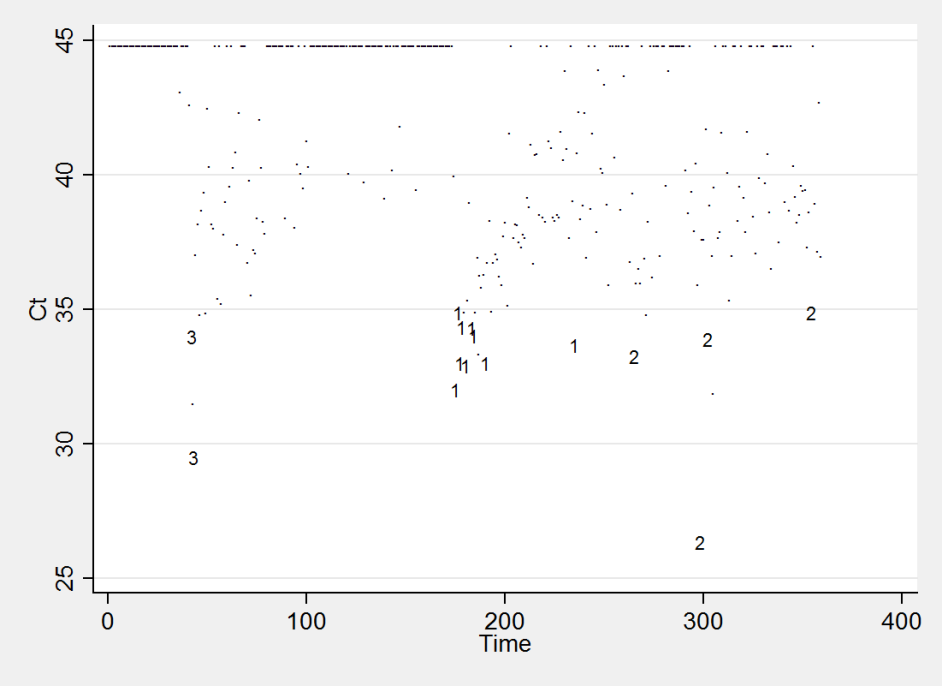 Figure 2A: Exhibition B cluster analysis 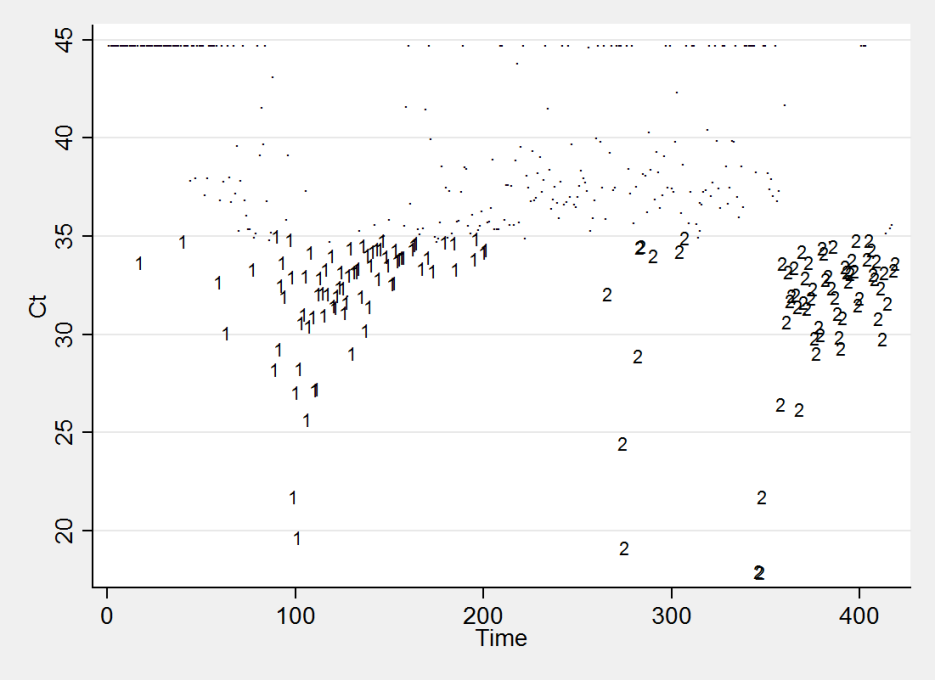 Figure 2B: Exhibition C cluster analysis 